CenturyLink | Wholesale | Long Distance Carrier Selection OverviewLong Distance Carrier Selection Overview - V17.0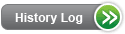 DescriptionCompetitive Local Exchange Carrier (CLEC) end-users must select an inter-Local Access and Transport Area (interLATA) long distance and an intraLATA local long distance carrier to carry their local long distance and long distance service or specify they do not want to presubscribe to a specific carrier. End-users may select the same carrier for both services, different carriers for each long distance service, or completely decline the selection of a carrier. The Primary Interexchange Carrier (PIC) code designates the interLATA carrier selected by the end-user to carry long distance calls. The Local Primary Interexchange Carrier (LPIC) code designates the intraLATA carrier selected by the end-user to carry local long distance calls. Each long distance carrier is assigned a four-digit code for PIC and LPIC designation.PIC - InterLATA: Outside the LATA boundaries; long distance calls made from inside one LATA or state to another LATA or state.LPIC - IntraLATA: Within the LATA boundaries; local long distance calls made from one location to another within the LATA or outside their local calling area.Your end-users can dial 101XXXX and utilize a long distance company other than the one they have PIC/LPIC'd as their long distance carrier of record. In addition, if your end-user is PIC/LPIC'd to 'NO', they still have the ability to dial 101XXXX and make long distance calls using the carrier of their choice. The end-user will be billed for long distance calls using the 101XXXX by the 101XXXX provider. If the 101XXXX provider has a billing arrangement with CenturyLink, the Reseller will be billed by CenturyLink for these calls.If your end-user is changing their long distance provider from a reseller of long distance to an Interexchange Carrier (IXC) and there is no change in PIC or LPIC, the end-user needs to notify both the reseller and IXC to make appropriate billing changes. The LSR process is not needed to accomplish this change.AvailabilityLong Distance Carrier Selection is available throughout CenturyLink QC.Terms and ConditionsCLECs shall designate the PIC and LPIC assignments, via the LSR process, on behalf of their end-users for interLATA and intraLATA services. CLECs shall follow all applicable laws with respect to PIC and LPIC assignments.Since only the CLEC has the ability to make PIC and LPIC changes to the end-user account during the LSR process, PIC and LPIC freezes are not necessary on resold accounts.PricingRate StructureThere are no recurring charges associated PIC and LPIC changes. The PIC/LPIC change charge is a nonrecurring rate element charged to you when your end-user changes their PIC or LPIC designation.RatesPer your Interconnection Agreement, you will be charged the PIC/LPIC change charge when your end-user changes long distance or local long distance carriers.Tariffs, Regulations and PoliciesTariffs, regulations and policies are located in the state specific Tariffs/Catalogs/Price Lists.Features/BenefitsApplicationsSee Features/Benefits.ImplementationPrerequisitesIf you are a new CLEC and are ready to do business with CenturyLink, view Getting Started as a Facility-Based CLEC or Getting Started as a Reseller. If you are an existing CLEC wishing to amend your Interconnection Agreement or Customer Questionnaire, additional information is located in the Interconnection Agreement.Pre-OrderingGeneral pre-ordering activities are described in the Pre-Ordering Overview.Requirements for pre-ordering are described in Local Service Ordering Guidelines (LSOG) Pre-Order. The Enhanced Automated Service Order Entry (EASE) Interconnect Mediated Access (IMA) Service Availability Pre-Order functionality allows a CLEC to verify that the carrier selected by the end-user can be supported in a particular CenturyLink Central Office (CO). Contact your CenturyLink Service Manager if you require additional information.OrderingGeneral ordering activities are described in the Ordering Overview.Include the selection of your end-user's requested PIC and LPIC when submitting your service request for new service, transfer of service or changes to the long distance carrier. Long distance carrier selection requests are submitted using the following LSOG forms:Centrex Resale Services (CRS)Port Service (PS)Resale Services (RS) (For Resale and Commercial local exchange services products, e.g. CenturyLink Local Service Platform™ (QLSP™))PIC code choices are:Valid PIC code"NONE""DFLT"Note: CenturyLink translates NONE and DFLT to "No Carrier Selected". The CSR entry will be NONE.LPIC code choices are:Valid LPIC code"NONE""DFLT"Note: CenturyLink translates NONE to "No Carrier Selected." The CSR entry will be 9199. CenturyLink translates DFLT to "CenturyLink Carrier Selected". The CSR entry will be 5123.You may send bulk requests for PIC and/or LPIC changes by utilizing the Bulk Request to Create (BRC) functionality. Requests for up to 100 accounts via a single request are accepted but must be submitted via MA EASE Graphical User Interface(GUI) only.IMA EASE accepts the BRC and mechanically creates multiple LSR's, one LSR for each account shown on the BRC. BRC's accepted by MA EASE cannot be supplemented. Supplemental activity must be submitted on individual LSR's if desired.Bulk PIC/LPIC change requests apply at the account level only and requests must be for the same combination of PIC/LPIC values. The PIC and LPIC values themselves do not need to be the same CIC code. (Example: PIC is changing to 0123 and LPIC is changing to 4567 on all of the numbers submitted on the bulk request).Manual handling cannot be requested on a bulk PIC/LPIC change request. All LSRs created are flow through eligible.PIC/LPIC change refers to a change of either the InterLATA or IntraLATA carrier selection on an end-user's account.Field entry requirements are described in the LSOG. For LSOG purposes, PIC is defined as InterLATA Pre-Subscription Indicator Code and LPIC is defined as IntraLATA Pre-Subscription Indicator Code. Your service request may be for PIC and/or LPIC changes only or concurrent with other service request activity.Service interval guidelines are located in the Service Interval Guide (SIG). If a PIC and/or LPIC request accompanies other service request activity, the applicable interval will be that associated with the service or change in service requested.CenturyLink can only accept PIC and LPIC changes from you on behalf of your end-users. If an interexchange carrier tries to submit a PIC or LPIC change on one of your accounts, their change request will be rejected.Provisioning and InstallationGeneral provisioning and installation activities are described in the Provisioning and Installation Overview.Maintenance and RepairGeneral maintenance and repair activities are described in the Maintenance and Repair Overview.BillingCustomer Records and Information System (CRIS) billing is described in Billing Information - Customer Records and Information System (CRIS).CenturyLink will accept PIC and LPIC changes only from you on behalf of your end-users. Therefore, CenturyLink will not become involved in any PIC and/or LPIC disputes between you and your end-users.CenturyLink's PIC and LPIC Verification Process allows you to electronically submit a batch file to verify the PIC and LPIC programmed in the switch for your end-users. Information about the PIC and LPIC Verification Process is located in CenturyLink Interconnect OSS Electronic Access and in the PIC and LPIC Verification Job Aid.TrainingLocal CenturyLink 101 "Doing Business with CenturyLink"This introductory web-based training course is designed to teach the Local CLEC and Local Reseller how to do business with CenturyLink. It will provide a general overview of products and services, CenturyLink billing and support systems, processes for submitting service requests, reports, and web resource access information. Click here to learn more about this course and to register.View additional CenturyLink courses by clicking on Course Catalog.ContactsCenturyLink contact information is located in Wholesale Customer Contacts.Frequently Asked Questions (FAQs)This section is currently being compiled based on your feedback.Last Update: April 2, 2015CenturyLink Local Services Platform™ (CLSP™) is a Trademark of CenturLink™FeaturesBenefitsEnd-users select their preferred long distance carriers  Enables end-users to use 1+ dialing to access their choice of long distance carriers